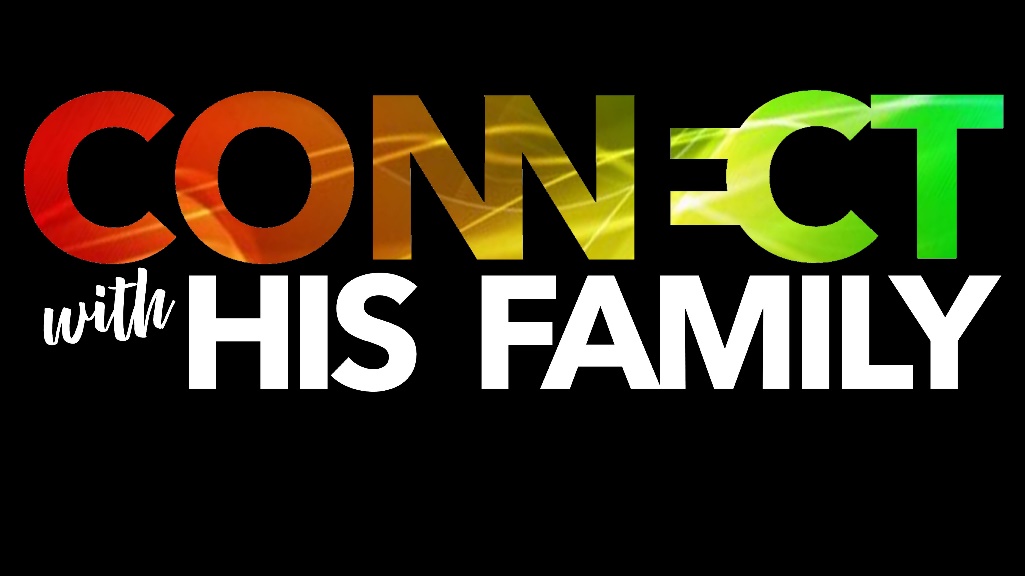 May 15, 2022Pastor Joseph BritainConsequently, you are no longer foreigners and aliens, but fellow citizens with God’s people and also members of His household, built on the foundation of the apostles and prophets, with Christ Jesus Himself as the Chief Cornerstone. - Eph 2:19-20 NIV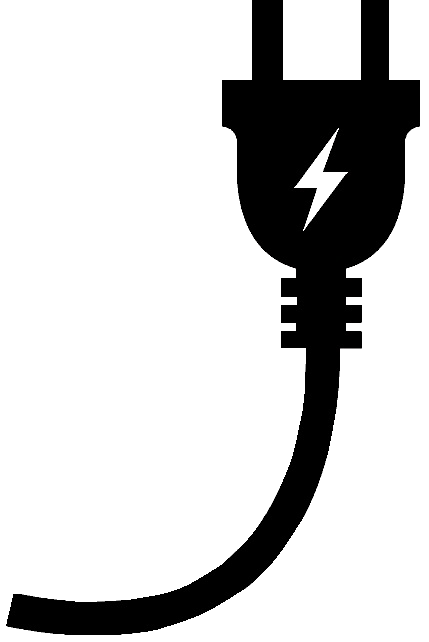 _________________________ and _______________But as many as received Him, to them He gave the right to become children of God, to those who believe in His name, who were born, not of blood, nor of the will of the flesh, nor of the will of a man, but of God - John 1:12-13Every child needs a _______________ . . .               And every family needs a __________Jesus is the Chief ___________________________Built on the foundation of the apostles and prophets, with Christ Jesus Himself as the Chief Cornerstone. In Him the whole building is joined together and rises to become a holy temple in the Lord. And in Him you too are being built together to become a dwelling in which God lives by His Spirit. - Eph 2:20-22 NIVWho or what are you _______________________ ?You also, as living stones, are being built up as a spiritual house for a holy priesthood - 1Pe 2:5aWe are Living _______________If you use stones to build My altar, use only natural, uncut stones. Do not shape the stones with a tool, for that would make the altar unfit for holy use. - Ex 20:25 NLT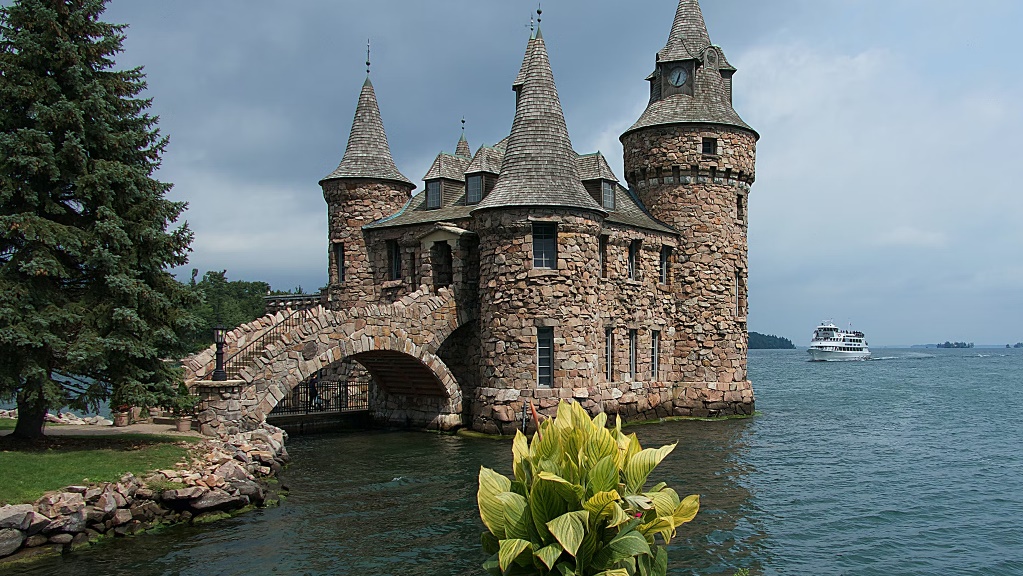 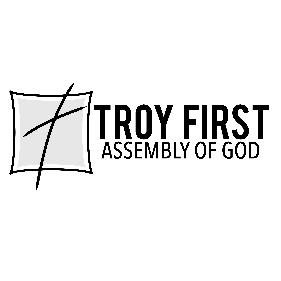 All scripture is from the New American Standard Bible unless otherwise noted